"Csináljon bármit, ami nyitogatja szemét és eszét, szaporítja tapasztalatait. Ő azt hiszi, csak játszik. De mi már tudjuk mire megy a játék. Arra, hogy e világban otthonosan mozgó, eleven eszű és tevékeny ember váljék belőle." - Varga Domokos -A Kiskőrösi Óvodák székhelye a Batthyány Óvoda, intézményünkhöz 4 tagóvoda tartozik.  Az 5 óvoda szakmai és gazdasági egységben működik. A dolgozói létszám 54 fő. Munkánkat segíti 2 fő karbantartó és 9 fő közfoglalkoztatott. Az intézményben jelenleg 377 kisgyermek óvodai ellátásáról gondoskodunk 15 óvodai csoportban. Gyermekeink boldog, kiegyensúlyozott óvodai életéhez igyekszünk megteremteni a feltételeket. Életük legfontosabb fejlődési szakaszában lehetőséget biztosítunk, hogy kibontakoztassák egyéni képességeiket, erősségeikre építve sikerélményhez jussanak, megalapozva életük további szakaszait.A gyermeklétszám évek óta nem változott jelentősen, az elutasítások száma viszont évről-évre emelkedik. Jelenlegi létszámunk 377 gyermek, 15 óvodai csoportban. A csoportok elosztása létszám szerint, és súlyozott létszám szerint:Az óvodai beiratkozás 2017.04.24.-25. napján megtörtént, 116 gyermek iratkozott be tagóvodáinkba. A felvételi kiértesítések megtörténtek, 22 gyermeket utasítottunk el férőhely hiány miatt. Minden gyermeket felvettünk, aki augusztus 31. napjáig betölti 3.életévét, és óvodaköteles. Elsősorban a vidékről jelentkezőket (5 fő) utasítottuk el, akihez eljutott szakmai munkánk jó híre, és szerették volna hozzánk íratni gyermekeiket, és azokat, akik ősszel töltik majd 3. életévüket, és még nem óvodakötelesek. A csoportba sorolásnál a vezetői munkaközösség értekezletet tart, ahol a határozatokat megfogalmazza. Minden esetben arányosan osztjuk el a gyermekeket. Legfontosabb szempont a felvételi körzethatár, a szülő lakhelye, illetve a testvére hova jár. Az elbírálásnál körültekintően vesszük figyelembe az egyéb szempontokat a gyermek életkorán kívül: a szülőknek van-e munkahelye, illetve a hátrányos helyzetet. A beiratkozás egész évben folyamatos, tehát bármikor jelentkezhetnek még óvodaköteles korúak, őket kötelesek vagyunk elhelyezni. Év közben is sok az átiratkozó, beiratkozó, tehát nagyon nehéz előre tervezni. A csoportlétszámok is ezért aránytalanok, és mert kialakult csoportot szakmai szempontok miatt nem szívesen bontunk meg. Bizonyos esetekben így is szükséges a gyermekek áthelyezése másik óvodai csoportba. Kiskőrös város büszke lehet arra, hogy a város gazdaságának, a kormány családpolitikájának köszönhetően az elmúlt években nem csökken a születések száma, hanem emelkedik településünkön. Sok a Kiskőrösre beköltöző család, és a vidéki lakcímmel rendelkező, de Kiskőrösön dolgozó szülő. Míg más városok óvodabezárásokon gondolkodnak, nekünk a magas csoportlétszámok általi szakmai kihívásokkal kell szembenéznünk.A 2011.CXC. Köznevelési törvény 4. melléklete alapján az óvodai csoportlétszámok:A törvény, és a szakmai gyakorlat is azt mutatja, hogy az átlagos 18-20 fő körüli csoportlétszám az ideális, gyermekek számára és a szakmai munka végzéséhez.  Az idei évben a 121 tanköteles korú gyermekből 94 kezdi meg az iskolát ősszel, a többiek nagyrészt nyári születésűek - majd az idei nyáron töltik 6. életévüket- vagy pedig Szakértői Javaslatra maradnak óvodában. A 2016/2017 nevelési évben 30 kisgyermek járt az óvodába, aki szeptember 1 után töltötte be a 3. életévét, tehát nem óvodaköteles. A 2017/2018. nevelési évre pedig szabad férőhely függvényében 28 őszi születésű kisgyermeket vettünk fel. A köznevelési törvény alapján: amelyik gyermekek szeptember 1. napját követően töltik be 3. életévüket, a következő nevelési évben lesznek óvodakötelesek! A bölcsődés korú kisgyermekek bölcsődei férőhely hiányában kerülnek az óvodába. Nem lehet a két intézménytípust összemosni, mert a bölcsődés korú gyermek gondozási igénye magasabb, a csoportlétszámok alacsonyabbak, és a finanszírozott dolgozói létszám is magasabb. A fenntartási költsége is jelentősen magasabb egy bölcsődés gyermeknek, mint egy óvodás korúnak. A 3 év alatti gyermekek gondozása egy másik intézménytípus, másik szakma. Sem a szakmai, sem a tárgyi feltételek nem állnak rendelkezésünkre a 3 év alatti gyermekek tömeges fogadására. A szakmai tapasztalatok is azt mutatják, hogy a magas csoportlétszámok miatt nehezebb a bölcsődés korú gyermekek beilleszkedése. Az óvoda köznevelési intézmény, a 20/2012. EMMI rendelet melléklete rendelkezik a minimális eszközjegyzékről, melyben nem szerepelnek a gondozáshoz szükséges eszközök pl. a pelenkázó asztal, a gyermek zuhanyzó, alacsonyabb gyermek WC stb. A finanszírozott dolgozói létszám nem elegendő a gondozási feladatok elvégzéséhez, és a dolgozóink nem rendelkeznek bölcsődei gondozó szakképzettséggel. Jelenleg egy óvodai csoportra a teljes 12 órás nyitva tartási időre 1 fő (!) dajka és 2 fő óvodapedagógus ( délelőttös és délutános, két óra átfedési idővel) a finanszírozott létszám. Tehát egy dajka nénihez két óvodai csoport ellátása tartozik, (átlagosan 50-55 gyermek!)Személyi feltételek:A Kiskőrösi Óvodák dolgozói összetételében nagy változások nem történtek, hiszen az elmúlt évben 1 kolléganő kérte nyugdíjazását. Az óvodapedagógusok közül 9 dolgozó rendelkezik szakvizsgával. 4 fő vezetői, 2 fő gyógypedagógusi 1 fő mentálhigiénés, 2 fő fejlesztőpedagógusi, 2 fő szakértői, és 2 fő szaktanácsadói végzettséggel rendelkezik. Két kolléganő szakvizsgája folyamatban van, egyikük vezető szakértő, a másik fejlesztőpedagógus szakon tanul. Egy fiatal kolléganő pedig jelentkezett gyógytestnevelés szakra, a következő évre. Képzési támogatást intézményünk nem tud biztosítani, a dolgozók önerőből, a szabadságuk terhére képezik magukat.Kor szerinti megoszlás az óvónők között:  Az idei nevelési évben 1 óvodapedagógus kezdte meg a felmentését, és egy Kolléganő júliusban szülési szabadságra megy. Már több mint egy évtizede nem volt a nevelőtestületben kolléganő, aki gyermeket vállalt volna. Most a látványosan „fiatalodó” nevelőtestületben várhatóan majd gyakrabban előfordul.Minőségi munka az óvodában, a minőségi munka elismerése:A magyar köznevelés rendszer minőségének javítása érdekében bevezetett új ellenőrzési, minősítési rendszer bevezetésében intézményünk élen jár. A rendszer felépítésében az ellenőrzés célját így fogalmazza meg a 20/2012. EMMI rendelet 145.§ (1) ” Az országos pedagógiai-szakmai ellenőrzés a nevelési-oktatási intézmények szakmai tevékenységét a pedagógusok munkájának általános pedagógiai szempontok alapján történő értékelésére, az intézményvezetők általános pedagógiai és vezetéselméleti szempontok szerint történő értékelésére, az intézmények saját céljainak megvalósulására, továbbá az intézményi önértékelés eredményeire alapozva értékeli, és ezzel az intézmény szakmai fejlődéséhez támogatást ad.”Tanfelügyeleti látogatások: Két vezetői Tanfelügyeleti látogatást jelölt ki az Oktatási Hivatal a 2016/2017 nevelési évbenA Tanfelügyeleti látogatás eredményének egy példányát a Fenntartónak átadtuk. A Fejlesztési tervben leírtakat Polgármester Úr jóváhagyta, majd az Oktatási Hivatal felületére feltöltöttük.Pedagógus minősítések:A minősítések eredményei alapján a kolléganők 2018.01.01. naptól kerülnek átsorolásra a Pedagógus II. Kategóriába.Belső Ellenőrzési Munkacsoport feladata 2015.szeptembertől az intézmény belső ellenőrzési rendszerének működtetése. Az intézményi átfogó önértékelés célja, hogy a pedagógusra, vezetőre, valamint intézményre vonatkozó intézményi elvárások teljesülésének értékelése alapján a pedagógus és a vezető önmagára, valamint a vezető a nevelőtestület bevonásával az intézményre vonatkozóan meghatározza a kiemelkedő és a fejleszthető területeket. Majd erre építve fejlesztéseket tervezzen, a fejlesztési feladatait a Fejlesztési Tervben rögzítse. Ennek célja, hogy szervezeti és egyéni tanulási, önfejlesztési programokat indítson, hogy majd az újabb önértékelés keretében vizsgálja a programok megvalósításának eredményességét.Intézményi önértékelések: a Becs (Belső Ellenőrzési Munkacsoport) éves munkatervének megfelelően megtörténtek. Az önértékelés dokumentumait iktattuk. Az önfejlesztési tervek az OH felületére feltöltésre kerültek.Szaktanácsadói látogatások:Két mesterpedagógus minősítésére az elkövetkező félévben kerül sor, az OH döntése alapján.A pedagógus végzettséggel rendelkező dolgozók közel 70%-a részt vett minősítésen. Kivétel nélkül mindenkinek sikeres volt. Ez országos átlagban rendkívül kimagasló arány!Az idei év április 31. napjáig további 2 óvónő jelentkezhetett minősítésre, mert csak ők feleltek meg a minősítés feltételeinek. A többiek fiatal koruk miatt nem feleltek meg a feltételeknek, vagy hamarosan nők 40 éves kedvezményes nyugdíjazásával nyugdíjba vonulnak.Tárgyi feltételek:Az elmúlt nevelési évben 600 000 Ft értékben került beszerzésre báb és fejlesztő játék. Az Erdőtelki Óvodába 30 modern fektetőt vásároltunk, az elavult fektetők helyett. A nyári óvodai ellátáshoz 150 000 Ft értékben homokozó játékokat, udvari motorokat, bicikliket vásároltunk. 150 000 Ft értékben felújításra került a Batthyány Óvoda kamera rendszere. Szükségessé vált a változó világban a többi intézményben is a rendszer kiépítése.Az udvari játékok felújítása- karbantartása a 78/2003. (XI.27.) GKM rendelet alapján  2 500 000 Ft értékben folytatódott. Várhatóan az idei évben befejeződik a játékok szabványosítása. Az új óvoda pályázatához, tervezéséhez minden szakmai segítséget megadott intézményünk. Közel 100 munkaóra a hozzáadott érték, de a megvalósításban ez valószínűleg majd megtérül, mert tudatosan, részletesen, átgondoltan, a szakmai igényeket figyelembe véve történt meg a tervezés.A Thököly Tagóvoda energetikai korszerűsítésének pályázatának készítéséhez, a Batthyány Óvoda konyha felújításához és a korszerűsítési pályázatához is együttműködtünk a Hivatal Stratégiai Osztályának dolgozóival. A könyvtár pályázatához is csatlakoztunk, mint együttműködő partner.2017. 05. 29. naptól a Thököly Óvodában megkezdődött az energetikai korszerűsítés. A gyermekeknek jelenleg a Mohácsi Óvodában ügyeletes csoportban biztosítjuk az ellátást. A Szülőket tájékoztattuk az Igazgatói Szünetről, együttműködőek voltak, hiszen még 2 évig biztosan ez az épület lesz az „otthonunk”A Tagóvodák a Szülők - Nevelők bálja, és az Adventi Faház jótékonysági bevételéből fejlesztették az eszközállományt, pótolták az elhasználódott játékeszközöket. A Mohácsi Úti Óvoda alapítványa közel 2 millió forint értékben pályázott eszközfejlesztésre.Mérés-értékelés:A pedagógiai programnak és az egyéni fejlesztési terveknek megfelelően történik az egyénre szabott értékelés, amely a gyermek fejlődési naplóban nyomon követhető.Januárban megtörtént a DIFER mérés is minden tanköteles korú gyermek esetében. Az eredmények függvényében döntöttek az óvodapedagógusok, hogy kit tartanak iskolaérettnek. Amennyiben a szülő ezzel nem értett egyet, a Nevelési Tanácsadó segítségét kértük. Az idei évben 5 gyermeket küldtünk vizsgálatra, mindegyik esetében javasolták, a további egy év óvodai nevelést. A gyermekek eredményeiről fejlesztő céllal a visszacsatolás megtörtént félévkor, és év végén a szüleinek/gondviselőjének, amit a Szülők aláírásukkal igazoltak. A DIFER mérés és a gyermek személyiség lap fejlődési mutatóinak eredményének függvényében meghatároztuk az erősségeket, és a fejlesztendő területeket. Ezek beépítésre kerültek a másodok félév terveibe. Az egyik stratégiai célja az intézménynek, hogy gyermekeink zökkenőmentes iskolakezdését biztosítsuk, és csökkentsük a beiskolázással kapcsolatos kudarcélményeket.Mohácsi       Thököly     Batthyányi     Erdőtelki      SzűcsiAz SNI (Sajátos Nevelési Igényű) és BTMN (Beilleszkedési, Tanulási, Magatartási Nehézség) gyermekek számának növekedése mutatja, hogy vezetői tervem alapján a szakmai munka súlypontjává tettük a korai felismerést, és a korai felzárkóztatást. A Szakértői vélemények alapján az óvodába járó gyermekek 15%-a kiemelt figyelmet igénylő gyermek.Az óvónők korábban is tapasztalták a gyermek első óvodai évében a problémákat, de nem kaptak ehhez szakmai segítséget. Igazgatóként fő feladatomnak tartom, hogy a gyermek érdekét tartsuk szem előtt, hogy megkapja a korai fejlesztést. A szülők szembesülése a problémákkal, annak elfogadása nagyon nehéz folyamat. Ebben segítségemre van az intézmény gyógypedagógusa. Minden esetben a szülő hozzájárulása kell a felméréshez, majd a saját óvónő szakmai véleménye és az eredmények értékelése után szükség szerint továbbküldjük vizsgálatra a gyermeket a Nevelési Tanácsadóba, súlyosabb esetben kerül a Szakértői Bizottság elé. Az óvónők magas szakmai felkészültségét mutatja, hogy minden esetben indokolt volt a vizsgálati kérelmünk, nem küldtünk indokolatlanul gyermeket vizsgálatra.SNI és BTMN gyermekek fejlesztése, logopédiai ellátás: Minden tagóvodában rendelkezünk fejlesztő szobával, a logopédus utazó szolgálatban látja el intézményen belül 25 gyerekek ellátását, ingyenesen. Intézményünk a 8 SNI gyermek ellátásához egyenként kötöttünk a szakemberekkel megbízási szerződést, hogy biztosítsuk a folyamatos ellátást a Szakértői véleményben foglaltaknak megfelelően. A Fenntartó biztosította ehhez a fedezetet, 2 400 000 Ft összegben.  A BTMN gyerekek ellátását saját utazó fejlesztőpedagógussal oldjuk meg, a magas gyermeklétszám miatt, hiszen jelenleg 32 (!) fő van BTMN státuszban. Ehhez szükséges egy fő függetlenített óvodapedagógus, aki ellátja a feladatot. A Szücsi Tagóvodában 7 gyermek fejlesztését az intézményvezető (Répásiné Lovász Márta) látja el, a kötelező órák terhére.Az SNI és BTMN gyermekek Szakértői véleményének érvényességét folyamatosan nyomon követjük. A felülvizsgálatokat az intézményvezető helyettes az óvodapedagógusokkal közösen készíti el, és a gyógypedagógusok szakmai véleményét csatoljuk hozzá. Minden esetben a szülő aláírásával igazolja az egyetértését. Több esetben szükség van a szakvélemény érvényességének lejárata előtt elindítani további vizsgálatot. Az SNI és BTMN gyermekek fejlesztésének ellenőrzését saját készítésű munkanapló alapján végzi az intézményvezető. A foglalkozás megtartását a saját óvónő aláírásával igazolja, amikor elviszi a csoportból a gyermeket a fejlesztésre, és a gyógypedagógus is aláírja. A fejlesztési napló bel ívét a gyógypedagógus vezeti, kül ív vezetése a szakmai vezető helyettes feladata.A fejlesztéshez szükséges eszközökkel az intézmény nem rendelkezik, azokat folyamatosan szerezzük be, a költségvetési lehetőségeink függvényében.Gyermekvédelmi feladatok: A hátrányos helyzetű gyermekek száma nem növekedett jelentősen. Az újonnan szerveződött Család –és gyermekjóléti szolgálattal havonta találkoznak a jelzőrendszer tagjai, tagóvodáinkból a gyermekvédelmi felelősök vesznek részt a munkában.  A Köznevelési törvény 8.§ (2) alapján a „gyermek abban az évben, melynek augusztus 31. napjáig harmadik életévét betölti, a nevelési év kezdő napjától, legalább napi 4 óra foglalkozáson vesz részt” Tehát kötelező az óvoda 3 éves kortól, ez alól felmentést a Jegyző adhat, az óvodavezető, és a védőnő egyetértésével. Az idei évben két gyermek kért, és kapott felmentést az óvodába járás alól. Igazolatlan hiányzás miatt több esetben küldtük ki a felszólítást, és 3 gyermek esetében indítottuk meg az eljárást. Mindhárom gyermeket védelembe vették. Esetükben napi szinten történik az egyeztetés a Gyermekjóléti szolgálattal. A külterületeken élő családoknak nagy problémát jelent az óvodába járás, sokat hiányoznak a gyerekek, és nagy elmaradás tapasztalható emiatt fejlődésükben, hiszen az egyéni fejlesztésekről is hiányoznak. A jövőben megoldást kell találni ezekre a problémákra, mert a szülők nem tudják egyedül megoldani ezt a helyzetet.Hat gyermek esetében történt a Gyámügyi Hivatallal kapcsolattartás, mely nagy adminisztrációs teherrel jár, az esetmegbeszélések pedig rengeteg időt igényelnek. A családok nagy része nem a hátrányos helyzetűk, hanem az átlagos, vagy átlagosnál magasabb körből kerülnek ki.Vezetői Ellenőrzések:A BECS munkacsoport látogatásain felül mint intézményvezető fontosnak tartom, hogy ismerjem a kolléganők szakmai munkáját, ne csak jegyzőkönyvekből. Ismerjem a csoport összetételét, a mindennapi életüket. Ezért lehetőség szerint 2 évente minden kolléganőt meglátogatok, szükség esetén évente. Tevékenységek látogatásaVezetői látogatás: 11 alkalommalRendezvények látogatása: 16 alkalomSzakmai minősítésben, tanfelügyeleti ellenőrzésen intézményi delegáltként: 2 alkalomGyakornok államvizsga bizottsági elnök: 2 alkalommal     Berta Anett: 2017.03.30.     Markó Szilárd Gáborné: 2017.04.27.Összesen 31 alkalommal látogattam meg az óvodákat (minden csoportot kétszer) és minden látogatásról látogatási jegyzőkönyv készült, vagy az óvodai csoportnaplóban bejegyzéssel értékeltem a látottakat.A látogatások alapja a pedagógusok esetében a 8 kompetencia terület, 62 indikátora.A látogatásról készült jegyzőkönyvekben a pedagógus erősségei, és fejleszthető területei jelennek meg. A látogatás szempontsora koherens a központi szakmai ellenőrzés rendszerével.Dokumentáció ellenőrzése:A csoportnapló naprakész vezetését a tagóvoda vezető ellenőrzi, az óvodavezető évente legalább 1x ellenőrzi, és év végén lezárja. A mulasztási és az étkezési naplók ellenőrzése is folyamatos, mert a havi elszámolások miatt minden hónap végén megtörténik a zárás. A munkaidő nyilvántartást a tagóvoda vezetők hónap végén leadják, melyet iktatunk.A szabadság nyilvántartás vezetése naprakész, a MÁK rendszerébe azonnal megtörténik a szabadság rögzítése. A gyermek személyiség lapok ellenőrzését a szakmai vezető helyettes végzi.  A Törzskönyv, és a Felvételi napló vezetését a Tagóvoda vezető végzi. Működéssel kapcsolatos ellenőrzések:A KIR rendszert az Óvodatitkár vezeti, és az intézményvezető ellenőrzi.A statisztikai adatszolgáltatás az intézményvezető feladata. A normatíva igénylést, az intézményvezető évente háromszor ellenőrzi, szükség szerint korrigálja. A munkaügyi dolgokat, a KIRA rendszer napi működtetését az adminisztrátor végzi, az intézményvezető ellenőrzésével. Az étkezéssel kapcsolatos zárását, összesítését, a számlák kiállítását és a térítési díj beszedését az adminisztrátor végzi.A költségvetéssel, számlázással, külső vállalkozókkal kapcsolatos szerződésekkel az óvodatitkár dolgozik, az intézményvezető ellenőrzése alatt. Az SNI ellátás ellenőrzését a szakmai helyettes végzi.Szakmai munkaközösség:Intézményünkben 3 aktív munkaközösség működik: báb - hagyományőrző, környezet-természetvédelmi, egészségnevelési munkaközösség. Minden dolgozó tagja valamelyik munkaközösségnek. A munkaközösség vezetők szeptember 15.-ig elkészítik szakmai programjukat, és minden év végén szakmai értékelést készítenek az éves munkájukról. A munkaközösségek havonta tartanak szakmai értekezletet. Évente legalább 2 alkalommal szakmai bemutatókat szerveznek, nyílt napokat tartanak, a tagintézmények közötti horizontális szakmai kapcsolatot építik.  A bemutató foglalkozásokat szakmai értékelés zárja, ahol a foglalkozást vezető reflextál a látottakra, majd a tagok, és a munkaközösség vezető értékelése zárja szakmai délelőttöt.  Minden munkaközösségi alkalomról jelenléti ív és jegyzőkönyv készül.Értekezletek:Vezetői értekezletet minden hónap első hetében tartunk, de van ettől eltérő időpontban is, amennyiben szükséges. Az idei évben 3 alkalommal a munkaközösség vezetők is jelen voltak az értekezleten. Minden értekezlet után emlékeztetőt kapnak a vezetők e-mailben, a legfontosabb információkról, törvényi változásokról. A dolgozók részére három alkalommal tartottam értekezletet, tanév elején szeptemberben, januárban, és áprilisban. Az aktuális működéssel kapcsolatos tájékoztatókon kívül az aktuális törvényi változásokról is tájékoztatást kapnak a dolgozók.  A tagintézmények vezetői havonta egy alkalommal tartanak dolgozóiknak megbeszélést, ahol a vezetői értekezleten megismertekről tájékoztatják őket. A programok, rendezvények megszervezésével kapcsolatban szinte hetente egyeztetnek a kolléganőkkel, telefonon, e.mailben, sürgős esetben sms-ben.  A tanévzáró értekezletet június 16. napján tartjuk. Az értekezletekről iktató számmal jelenléti ív, és jegyzőkönyv készül, melyet mindig más tagóvoda vezető vezet. Minden dolgozó rendelkezik e-mail címmel, így az intézménnyel kapcsolatos dokumentumok, meghívók, az OH által küldött levelek, tájékoztatók mindenkinek kiküldésre kerülnek. Az idei évben létrehoztunk egy zárt Facebook csoportot, mert felismertük, hogy ez a leggyorsabb információs „vonal”.Igazgatói szünet: A 20/2012. EMMI rendelet 3.§. (2) a.) alapján az intézményvezető munkatervében évente 5 nevelés nélküli munkanapról rendelkezhet. Igazgatói szünet: 2017. 04.28. Nevelőtestületi értekezlet2017.05.29.-2017.05.31. Thököly Óvoda FelújításIgazgatói szünet: 2017.06.16. Tanévzáró értekezletA szünetek időtartama, a gyermekek folyamatos ellátásának biztosítása:Tagóvodáink a törvény szerint meghatározott napi 10 órán keresztül, 07. órától 17 óráig biztosítja pedagógus felügyelete alatt a gyermekek ellátását, szeptember 1.- augusztus 31. napjáig. Őszi szünet: 2016.10.02.-2016.10.04. Téli szünet: 2016.12.22.-2017.01.02.Tavaszi szünet: 2017.04.13.-2017.04.18.Nyári szünet:2016.06.19.-08.31.-igAz őszi, tavaszi és nyári szünet időpontjára ügyeletes óvodában biztosítjuk a gyermekek ellátását, melyet előzetesen írásban kérhetnek a szülők. A téli szünetben, és augusztus 21.-31. napjáig minden tagóvoda zárva tart. Erről minden esetben előzetesen írásban tájékoztatjuk a szülőket.Nyári ügyelet 2017.: Az óvodai nevelési év szeptember 1 naptól augusztus 31. napig tart, így a nyári időszakban is biztosítunk óvodai ellátást. Az előzetes felmérés alapján 90 gyermeknek igényeltek nyári óvodát. Június 19. naptól négy héten keresztül a Batthyány Óvoda tart ügyeletet, majd 5 héten keresztül a Szücsi Óvoda. Az utolsó két hétben minden csoportban elvégezzük majd a takarítást, fertőtlenítést. Pedagógiai programunk:Az intézmény stratégiai tervezésének dokumentuma. Rögzíti azokat a célokat, melyek befolyásolják az intézmény pedagógiai folyamatait. A kitűzött célok eléréséhez szükséges tervezési, megvalósítási, ellenőrzési, és értékelési szempontokat tartalmazza. Helyi programunk a tevékenység központú Százszorszép óvodai program. A gyermek mindennapjait átszövő elsődleges tevékenysége a játék, ami az öröm és a tapasztalatszerzés forrása. Emiatt minél több időt, alkalmat és lehetőséget biztosítunk a gyerekeknek az elmélyült játékra. Számunkra nagyon lényeges, hogy élményeiket tevékenységekben éljék meg. A különböző tevékenységek egymásra épülve, egymást kiegészítve, folytatva játékokban valósulnak meg. Tevékenység közben szereznek új ismereteket, tapasztalatokat, ebben a folyamatban alakulnak szokásaik, társas viszonyaik, erkölcsi-, esztétikai érzékük, nyitottságuk a világ felé, fejlődik nyelvi készségük, gondolkodásuk, testi, lelki, fizikai állapotuk. Ezen belül valósul meg a készség- és képességfejlesztés, a kompetenciák fejlesztése. Heti tervünket 6 tevékenység köré csoportosítjuk: környező világ tevékeny megismerése, ábrázolás-kézműves tevékenység, ének-zenei, gyermektánc, mese-vers, báb, matematika mozgásos tevékenységek. Szakmai munkánk alapja a tudatos és tervszerű munka, ehhez szükséges egy olyan csoportnapló, mely az aktuális törvényi elvárásoknak megfelelő, az Óvodai Nevelés Országos Alprogramjával koherens, és tartalmazza az intézmény pedagógiai programjának sajátosságait.  2015. szeptemberében új csoportnaplót vezettünk be, melyet előzetesen a Nevelőtestület elfogadott. A nevelési tervet több részre bontottuk, így minden terület hangsúlyosan szerepel, a fejlécen szereplő felsoroltak alapján.  A naplóba projektben tervezünk, tetszőleges időszakra, a pedagógiai szabadságot figyelembe véve. Három szinten tervezzük a heti tevékenységeket, a gyermekek fejlettségének, a csoport összetételének megfelelően.  A projekt értékelése egyfajta reflexió, mely segíti a következő tervezési ciklus feladatait meghatározni. Minden nevelési év elején a nevelőtestület szakmai javaslatait figyelembe véve módosítjuk, frissítjük a csoportnaplót. Kiemelt figyelmet fordítunk az egészséges táplálkozás megismertetésére, a TS-Gastro szolgáltatóval év közben is többször egyeztettünk, több esetben rendezvényeink szervezését segítette a cég. Hangsúlyos feladatnak tartjuk a mindennapi mozgásfejlesztést, a szabad levegőn tartózkodást.Tehetséggondozás:Programunk kiemelten kezeli a felzárkóztatást és a tehetséggondozást.  Intézményünk Tehetségpont, ez a név kötelez bennünket, hogy már ebben a korban felismerjük a tehetségeket, és lehetőséget biztosítsunk számukra. Tehetség műhelyek: úszás, néptánc, modern tánc, sakk, jégkori, foci. Ezen felül kiemelten foglalkozunk az irodalmi neveléssel: könyvtárlátogatással, és vers- mesemondó versenyeken való részvétellel.  Szakmai kapcsolatban vagyunk a Közúti Múzeummal, és az elmúlt nevelési évben több csoportunk is részt vett múzeumpedagógiai programokon. Májusban megtartottuk táncos csoportjainkkal az Óvodás Táncgálát a Tánc Világnapja alkalmából. Részt vettünk a térségi rendezvényeken, versenyeken. A tehetséggondozás keretében gyermekeink ősszel Öregcsertőn vettek részt versenyen, és megrendeztük a Megyei Óvodás sakk bajnokságot június 3.-án a Mohácsi Úti tagóvodában. A városi mezei futóversenyen és az első alkalommal megrendezett Garden ovi foci kupán is részt vettek gyermekeink.Eredményeink (csak a díjazottak felsorolása)Rajpályázat, középső csoport kategóriaKis Nadin Katica Szücsi Óvoda, Felkészítők: Takács Tóth Ilona és Balogh NoémiPozsgai Petra Szücsi Óvoda, Felkészítők: Takács Tóth Ilona és Balogh NoémiTrsztyinszki Maja Batthyány Óvoda, Felkészítők: Budavári Ildikó és Hegedűsné Kaposvári EditPál Réka, Szücsi Óvoda, Felkészítők: Takács Tóth Ilona és Balogh NoémiRajzpályázat nagycsoportos kategória:Aszódi Ivett Thököly Óvoda Felkészítők: Vlcskóné Csatlós Erzsébet és Ősziné Dulai ZsuzsannaBaski Nóra Szücsi Óvoda Felkészítők: Kecskemétiné Viczián Ilona és Váriné Szlovák ErikaSzabó Levente Batthyány Óvoda, Felkészítő: Opauszkiné Lakos HenrietteCzirok Dóra Erdőtelki Óvoda Felkészítők: Bálintné Csuka Nóra és Csővári AndrásnéFábi Izabella Thököly Óvoda Felkészítők: Ősziné Dulai Zsuzsanna és Vlcskóné Csatlós ErzsébetJáger Szabolcs Batthyány Óvoda Felkészítők: Weinhardt Krisztina és Horváthné Remeczki GyöngyiPatócs Tamara Mohácsi Óvoda Felkészítő: Kratokné Lukács MáriaTérségi diák sakk verseny: 0 korcsoportKirilla Tamás Thököly ÓvodaRácz Tamás Thököly ÓvodaCsengődi Benedek: Thököly ÓvodaHarangvirág Óvoda versmondó verseny:Ba Dominik: német különdíj, Felkészítő: Albert Orsolya Thököly ÓvodaBoldizsár Olívia: Felkészítő: Albert Orsolya, Thököly ÓvodaDulai Csongor különdíj Erdőtelki Óvoda, felkészítő: Bálintné Csuka NóraSoltvadkert Evangélikus Óvoda, mesemondó versenyMezőfi Nimród 3. helyezés Thököly Óvoda Felkészítő: Ősziné Dulai ZsuzsannaVeszelszki Dávid, különdíj Erdőtelki Óvoda, felkészítő Csővári AndrásnéGucsi Armand különdíj, Batthyány Óvoda , Felkészítők: Budavári Ildikó és Hegedűsné Kaposvári EditRajzverseny, Soltvadkert Arany János óvoda:Kis Elena Tirza 2. helyezett, Szücsi Óvoda felkészítő: Kecskemétiné Viczián IlonaKatica nagycsoport, Szücsi Óvoda csoportmunka, Felkészítő: Váriné Szlovák ErikaKalocsa: „Úton-Útfélen” Közlekedésbiztonsági bábverseny Szücsi Óvoda gyermek bábcsoport: 4. helyezés Felkészítő: Váriné Szlovák ErikaKecel versmondó verseny: Pazdernyik Hanna, 2. díj. Batthyány Óvoda, felkészítők: Budavári Ildikó és Hegedűsné Kaposvári EditGucsi Armand 3. helyezés Batthyány Óvoda, Felkészítők: Budavári Ildikó és Hegedűsné Kaposvári EditVárosi nyúlkiállításra rajzok készítése: 55 gyermekrajzTagóvodáink igyekeznek kialakítani saját egyéni képüket, erősségeikre építve tartalmassá tenni az óvodai nevelést:Mohácsi Tagóvoda: Zöld Óvoda, Környezetvédelem, Modern Tánc, Drámapedagógia,Thököly Tagóvoda: Madarász ovi, Sakk oktatás, Könyvtár látogatásErdőtelki Tagóvoda: Zöld Óvoda, Szelektív hulladékgyűjtés, Márton Nap, Szücsi Tagóvoda: Hagyományőrzés- szlovák hagyományok, Madarász oviBatthyány Tagóvoda: Egészségnevelés, Néptánc, Könyvtár látogatás, Márton Nap, Rendezvényeink:  A Batthyány Óvoda közel 500 fő részvételével rendezte meg a hagyományos Márton Napi rendezvényt. Tagóvodáink részt vettek a városi Kemence fesztiválon, az Adventi téren 2 tagóvoda várta a vendégeket a faházaknál, de minden este voltak óvodás fellépők. A karácsonyi játszóházban –már harmadik éve- három napon keresztül az ügyes kezű Óvó nénik várták kreatív foglakozáson a gyerekeket, a Művelődési Központban. A Nyugdíja Közalkalmazotti karácsonyi ünnepségen pedig a Mohácsi Tagóvoda gyermekei adtak műsort. A Tánc Világnapja rendezvényt intézményünk szervezte, április 27.-én. Tagóvodáink közül 5 csoport szerepelt a rendezvényen, közel 100 gyermekkel.A Város tojásfájához 200 tojást festettek a gyerekek   A Városi Napok rendezvényen is felléptek a Mohácsi Tagóvoda táncosai, és egy mesét is előadtak, a nézők nagy örömére.A nevelési évben nem volt olyan hét, hogy gyermekeink ne részesültek volna valamilyen élményben: állatkerti kirándulások, séták, lovas kocsikázás, vonatozás, piaclátogatás, báb előadások. Mivel pedagógiai programunk alapja a tapasztalatszerzésen alapuló ismeretek bővítése, több kirándulásra is elvittük a gyerekeket Kecskemétre, Foktőre, Budapestre, Kecskemétre. Az óvónők kreativitását bizonyítva még rengeteg program, melyen keresztül tapasztalatokat, élményeket gyűjthettek, és azután ezeket az ismereteket rendszereztük a csoportban.Külső szakmai kapcsolataink:Intézményünk szakmai kapcsolatot ápol a Harangvirág Evangélikus Óvodával, és a Soltvadkerti Evangélikus Óvodával. Programjainkra, rendezvényeinkre hívjuk, és várjuk a kolléganőket, a gyermekek pedig részt vesznek a versenyeinken, rajzpályázatunkon, és viszont, a mi gyermekeink is az ő rendezvényeiken. A fenntartóváltással nem szakadt meg a szakmai kapcsolat, és a jövőben is szeretnénk közös programokat szervezni. Az idei évben a Közúti Múzeum múzeumpedagógiai foglalkozásai látogathattuk meg, ahol gyakorlatias ismereteket szerezhettek a gyerekek.Kiemelkedően jó a szakmai kapcsolat a két általános iskolával, hiszen számukra az elsődleges cél a zökkenőmentes iskolakezdés. Ehhez szükséges a gyermekek fejlődésének nyomon követése. Másik fontos feladat a gyermekek átvezetése az iskolába. Bem iskolában két alkalommal vettek részt rendezvényen, a nagycsoportosokkal, és a Petőfi iskolában is tornázhattak a Vackor naponA Rendőrség bűnmegelőzési programjában a „Zsebi projektben” minden óvoda nagycsoportosaival 4 alkalommal. Az esős idő miatt az óvoda épületében tartottuk meg a záró  rendezvényt 150 gyermek részvételével. A rendezvényen a Védőnők, a Gyermekjóléti Szolgálat, a Mentők, és a Tűzoltók is bemutatkoztak egy-egy programmal. A tagóvodából a gyermekvédelmi felelősök szükség esetén az óvodapedagógusok a Gyámüggyel, és a Gyermekjóléti Szolgálattal együttműködnek.A báli időszakban minden tagóvoda megszervezte jótékonysági bálját, a szülői munkaközösséggel közösen. Az idei évben először a „legkisebb” tagóvoda, az Erdőtelki Óvoda is megrendezte nagy sikerrel a szülők-nevelők bálját. A jótékonysági bál bevételét a tagóvodák fejlesztésére fordították. A szülők segítsége, támogatása nélkül a programok, rendezvények nagy részét lehetetlen lett volna megvalósítani. Nagy öröm, és szakmai munkánk elismertségét jelzi, hogy segítik, támogatják elképzeléseinket, együtt tudunk gondolkodni a gyermekek érdekében, az ő javukra. Óvodánk mindennapjaiban alkalmat teremtünk az ünnepek megtartására, a hagyományok megismerésére, melyet a szülőkkel közösen tartunk: a Mikulás, Luca nap, Karácsony, Farsang, Húsvét, Anyák Napja, Apák Napja. És ide tartozik még a Nemzeti Ünnep, amikor minden kiskőrösi óvodással ellátogatunk a Petőfi Szülőházba, és a zászlókat elhelyezzük a Petőfi szobor talapzatán, mely méltó dekoráció a Városi rendezvényhez.A Százszorszép Óvónői Bábcsoportnak intézményünkből 3 tagja van, és 1 nyugdíjas kolléganő. Az idei évben a Három kismalac című darabot mutatták be, először a Petőfi Fesztiválon, majd az óvodásoknak két előadáson, és végül a Városi Napok rendezvényénKülső partnereink közül városi szinten legfontosabb a Művelődési Központ, mely sok rendezvényünknek otthont ad, és a Városi Könyvtár, melynek heti szinten a vendégei vagyunk.Kiemelt kapcsolatunk van a Fenntartóval, a költségvetés tervezésénél, és a mindennapi pénzügyi- gazdasági ügyek intézésében. A leltározás, selejtezés kivitelezésében a Hivatal dolgozói segítik munkánkat. A Szakmai munka egyeztetése napi szinten történik az Intézményüzemeltetési Referens Kolléganővel. Az idei évben először vontuk be a Fenntartót a szakmai munka ellenőrzésébe, két esetben delegáltként vettek részt a Tanfelügyeleti ellenőrzésben. Az intézményvezető a Testületi Üléseken jelen van, bármilyen óvodai ügyben a képviselőknek tud válaszolni (pl. pályázatok, létszámok stb.)Nyilvánosság:  A Kiskőrösi Óvodáknak saját honlapja van, melyet szeptemberben, és januárban  aktualizáltunk. A rendezvényekről rendszeresen feltesszük a meghívókat, a beszámolókat, képeket. Kiskőrös Működtetjük a facebook oldalunkat is, mert tapasztalataink szerint a mai szülőket itt lehet a leggyorsabban tájékoztatni. Több óvodai csoportnak zárt facebook csoportja is van. Az óvoda hivatalos dokumentumait a honlapon hozzuk nyilvánosságra, és a KIR rendszerben is megtalálható. Minden óvodai csoportban tanév elején a vezetővel közösen tartunk Szülői Értekezletet, ahol megismertetjük a Házirendet, és megbeszéljük az aktualitásokat. Nevelési év közben az Óvónők még 2 alkalommal tartottak Szülői Értekezletet, illetve évente 2 X fogadóórát.A városban működő újságban rendszeresen tájékoztatjuk a város vezetését, és a szülőket rendezvényeinkről, programjainkról. A Városi tv pedig műsorainkat közvetíti. Az idei évben már két alkalommal készítettek riportot az óvoda működéséről, az aktuális eseményekről, legutóbb az óvodai beiratkozásról készült riport.Működéssel kapcsolatos feladatok:A hosszabb időtartamú közfoglalkoztatásra 2017. december 31-ig 9 fő közfoglalkoztatottak alkalmazásához nyert intézményünk támogatást. A pályázatban 100% bértámogatás, 11 % szociális hozzájárulás támogatása, eszközbeszerzés (fűnyíró) és munkaruházat beszerzése szerepel. Intézményünk adminisztrátora végzi a pályázattal kapcsolatos ügyintézést.A munkavédelmi, és tűzvédelmi képzést minden dolgozó részére biztosítottuk, a tanév elején. Munkahelyi baleset történt, egy esetben, de az intézményt nem terhelte felelősség. A tűzriadó tervet megtartottuk intézményeinkben.  Katasztrófavédelmi ellenőrzést tartottak a Szücsi Tagóvodában, és mindent rendben találtak. A tűzoltó készülékek karbantartása májusban megtörtént. A munkaegészségügyi vizsgálatok májusban lezajlottak. A HACCP rendszer felülvizsgálata márciusban megtörtént, aktualizáltuk a dokumentációt, a feltárt hiányosságokat pótoltuk, kijavítottuk. Az óvoda internet rendszere elavult, sokszor javításra szorul, és a szakmai munka digitalizálása miatt sokszor kell szakemberhez fordulni. Kisebb felújításokat, javításokat elvégez, de a teljes informatikai hálózat felújítására, új eszközök beszerzésére lenne szükség. A digitális naplót 2016. szeptemberében bevezettük, de az ehhez szükséges feltételek nem teljes körűek. A Pedagógus életpálya modellel kapcsolatos összes anyagot digitálisan kell rögzíteni, továbbítani. Ehhez a közeljövőben szükséges átgondolt, tervszerű fejlesztés a tagóvodákban.Kötelezettségvállalás a működéssel kapcsolatban:Intézményük törvényes, biztonságos működéséhez szükséges külső szolgáltatókkal szerződés megkötése. Ezen szerződéseket mind az 5 tagóvodára vonatkozóan, napi szinten ellenőrizzük, érvényességüket nyomon követjük.Ez az intézmény működési költségvetésének nagy részét lekötik a következő szerződések:Az 5 épületben, és az óvodák udvarán rengeteg a karbantartási munka. A kert, a fű, a homokozók gondozása precíz napi munkát igényel. Szünetekben, hétvégén is szükséges bizonyos munkálatokat elvégezni, a rendezvényeinken segédkezni, (pl. nyári szünetben locsolás mindennap, téli szünetben napi ellenőrzés stb.) Sokszor azonnali segítségre van szükség a zökkenőmentes működtetéshez. Minden esetben a karbantartók, és vezetőjük Magyar János azonnali segítséget biztosított számunkra. Ezen kívül programjaink, rendezvényeink lebonyolításához szükséges eszközök előkészítésében, elrakodásában, bútorok pakolásában mindig rugalmasan helyt állnak.Kiskőrös, 2017.06.01.                                                                      Répásiné Lovász Márta                                                                                                               intézményvezetőlétszámSNI BTMNHHHHHFélnaposétkezőingyenesen étkező2012-2013. KTKT-Kiskőrösi Óvodák3715770427344542013.-2014.37171377421350732014.-2015. 37593478534341772015.-2016.366111525653613152016/20173777322386372334Csoport nevelétszámBTMN főSNI  (2 X)súlyozott létszámBatthyány Óvoda   I. csoport27127Batthyány Óvoda BII. csoport2421 25Batthyány Óvoda  III. csoport26 2 127Batthyány Óvoda  IV. csoport23 423Batthyány Óvoda V. csoport2727Batthyány Óvoda VI. csoport25 325Erdőteleki ÓvodaI. csoport296 130Mohácsi Óvoda I. csoport2424Mohácsi Óvoda II. csoport21122Mohácsi Óvoda III. csoport21121Szücsi ÓvodaI.csoport24 224Szücsi Óvoda II. csoport2626Szücsi Óvoda III. csoport29529Thököly Óvoda csoport262228Thököly Óvoda II. csoport262228Összesen:377158385csoport létszámokminimummaximumátlagÓvoda132520Vezetői létszám 7Óvodapedagógus25Dajka15Pedagógiai asszisztens5Irodai dolgozó2Összesen5420-35 év     35-50 év50 felett2014./2015.214162015./2016.511162016/2017.71015 Pedagógus neve tanfelügyelet megnevezéselátogatás időpontja intézményi delegáltFenntartó delegáljaBálintné Csuka Nóra vezetői tanfelügyelet 2017.01.09.Répásiné Lovász MártaFarkas Judit(Intézményüzemeltetési referens)Répásiné Lovász Márta vezetői tanfelügyelet 2017.03.23Horváthné Kocsis MáriaDomonyi László (Polgármester) Pedagógus neve célfokozat minősítés időpontja intézményi delegáltNagyné Lehoczki Éva Pedagógus II. 2017.03.14 Vlcskóné Csatlós ErzsébetVáriné Szlovák Erika Pedagógus I. 2017.05.16. Bálintné Csuka NóraKővári Gáborné Pedagógus II. 2017.05.22. Bálintné Csuka NóraWeinhardt Krisztina Pedagógus II. 2017.05.30 Horváthné Kocsis Mária Budavári Ildikó Pedagógus II. 2017.06.06. Horváthné Kocsis MáriaKratokné Lukács Mária Pedagógus II. 2017.06.13. Vlcskóné Csatlós Erzsébet Pedagógus neveÖnértékelés területe önértékelés időpontja adatgyűjtőBálintné Csuka Nóra vezetői önértékelés 2016.12.13.Vlcskóné Csatlós ErzsébetRépásiné Lovász Mártavezetői önértékelés 2016.12.15.Vlcskóné Csatlós ErzsébetKapai Beátapedagógus önértékelés2017.02.28.Ősziné Dulai ZsuzsannaŐsziné Dulai Zsuzsannapedagógus önértékelés 2017.03.21.Vlcskóné Csatlós ErzsébetVlcskóné Csatlós Erzsébet pedagógus önértékelés 2017.03.27. Ősziné Dulai Zsuzsanna Pedagógus neve Szaktanácsadás témalátogatás időpontjaSzaktanácsadó neveKapai Beátakonfliktuskezelés2017.03.08.Erdélyi FerencnéSzabó Zoltánné konfliktuskezelés2017.03.14.Erdélyi FerencnéÁtsorolás dátuma 2015.01.01.-2016.01.01.-2017.01.01.-2018.01.01-Pedagógus I. kategória2 főPedagógus II. kategória 2 fő3 fő7 fő6 főMesterpedagógus kategória 2 főDolgozó neveTagóvoda        időpontKratokné Lukács MáriaMohácsi Tagóvoda       2016.10.20.Bálintné Csuka NóraErdőtelki Tagóvoda       2016.11.10.Kecskemétiné Viczián IlonSzücsi Tagóvoda       2016.12.13.Váriné Szlovák ErikaSzücsi Tagóvoda       2016.12.13.Csviláné Szabó DzseniferMohácsi  Tagóvoda       2017.01.19.Kerekesné Varga ErzsébetMohácsi Tagóvoda       2017.01.19.Hegedűsné Kaposvári Edit Batthyány Tagóvoda       2017.02.12. Kapai BeátaThököly Tagóvoda       2017.02.15. Urbánné Szabó RózsaMohácsi Tagóvoda       2017.02.02.Kerekesné Varga ErzsébetMohácsi Tagóvoda       2017.03.09.Vlcskóné Csatlós ErzsébetThököly Tagóvoda       2017.05.09. értekezlet időpontjamegnevezés helyszín 2016.08.28 Tanévnyitó értekezlet a nevelőtestület részéreErdőtelki Óvoda 2016.09.12. Vezetői ÉrtekezletBatthyány Óvoda 2016.10.05. Vezetői értekezletBatthyány Óvoda 2016.10.10. Vezetői ÉrtekezletBatthyány Óvoda 2016.10.24. Vezetői ÉrtekezletBatthyány Óvoda 2016.11.21. Vezetői ÉrtekezletBatthyány Óvoda 2016.12.12. Vezetői ÉrtekezletBatthyány Óvoda 2017.01.05.  Nevelőtestületi ÉrtekezletSzücsi Óvoda 2017.01.30..Vezetői értekezletBatthyány Óvoda 2017.01.30. Vezetői és Munkaközösség Vezetői ÉrtekezletBatthyány Óvoda 2017.02.13. Felkészítés minősítésreBatthyány Óvoda 2017.02.27. Vezetői és Munkaközösség Vezetői ÉrtekezletBatthyány Óvoda 2017.03.13. Vezetői és Munkaközösség Vezetői ÉrtekezletBatthyány óvoda 2017.03.13. Nevelőtestületi értekezletBatthyány Óvoda 2017.03.27. Vezetői ÉrtekezletBatthyány Óvoda 2017.04.10Vezetői ÉrtekezletBatthyány Óvoda 2017.04.26.Vezetői értekezletBatthyány Óvoda 2017.04.28.Nevelőtestületi értekezletBatthyány Óvoda 2017.05.03.Vezetői értekezletBatthyány óvoda 2017.06.16.Nevelőtestületi értekezletBatthyány Óvoda Munkavédelmi- tűzvédelmi szerződés Kémény biztonsági szerződés Egészségügyi-üzemorvosi szerződés HACCP rendszer üzemeltetési szerződés Tisztítószer beszerzés Hulladékszállítási szerződés Riasztó üzemeltetési szerződés Internet tárhely üzemeltetés Internet- és telefon szolgáltatási szerződés Poroltó ellenőrzési szerződés Rágcsálóirtási szerződés Érintésvédelmi- villámvédelmi szerződés Gáz szolgáltatási szerződés Vízszolgáltatási szerződés Kazán biztonsági szerződés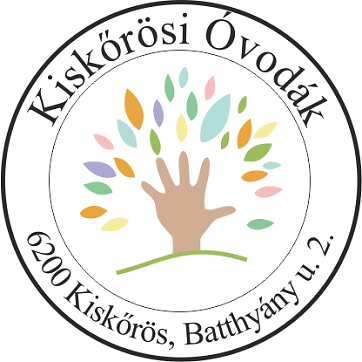 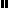 